271.27.2023	Załącznik nr 1 do zapytania ofertowegoFORMULARZ OFERTOWYdotyczy: 
„Pełnienia funkcji inspektora nadzoru inwestorskiego w zakresie budowy drogi gminnej nr 340112W- Żebry Falbogi- Nowe Borza ”.I. Zamawiający:Gmina Gzy, Gzy 9, 06-126 Gzy, tel.23 691-31-67, e-mail: ug@gminagzy.pl II. Wykonawca:Pełna nazwa Wykonawcy:  	Adres Wykonawcy 	Imię i nazwisko osoby do kontaktu: 	Numer telefonu/fax: 	e-mail:………………………………………………………………………………………………..NIP 	REGON: 	III. Wycena zamówieniaW związku z prowadzonym postępowaniem o udzielenie zamówienia publicznego, oferuję realizację usługi będącej przedmiotem zamówienia, zgodnie z wymogami opisanymi                          w Zapytaniu Ofertowym jak niżej:- w kwocie netto ogółem  ………………………………………………………………zł.,- plus należny podatek VAT w wysokości…..%, ……………………..zł Ogółem kwota brutto wynosi……………………………..zł( słownie ogółem :……………………………………………………………………..) Ponadto oświadczam pierwsza część- nadzór nad opracowaniem dokumentacji projektowej w wysokości ………….zł brutto ( nie więcej niż 20% ceny oferty) -  druga część - nadzór nad robotami budowlanymi w kwocie……………………..zł brutto Jednocześnie oświadczamy, że:W stosunku do naszej firmy nie otwarto likwidacji i nie ogłoszono upadłości;Posiadamy niezbędną wiedzę i doświadczenie;Dysponujemy odpowiednim potencjałem technicznym i osobami zdolnymi do wykonania zamówienia;Znajdujemy się w sytuacji ekonomicznej i finansowej zapewniającej wykonanie zamówienia;Zapoznaliśmy się z postanowieniami zawartymi w projekcie umowy i w pełni je akceptuję, w przypadku wyboru mojej oferty jako najkorzystniejszej, zobowiązuję się do zawarcia umowy w miejscu i terminie wyznaczonym przez Zamawiającego;Oferowana cena stanowi całkowite wynagrodzenie Wykonawcy i uwzględnia cały zakres przedmiotu zamówienia zgodnie z opisem przedmiotu zamówienia przedstawionym w Zapytaniu Ofertowym, oraz obejmuje wszystkie koszty związane z realizacją przedmiotu zamówienia;Wykonamy przedmiot zamówienia w terminie wyznaczonym przez Zamawiającego                        wynikającym z umowy z Wykonawca oraz w okresie gwarancji i rękojmi udzielonej Zamawiającemu na roboty budowlane;Oświadczamy, że jesteśmy: (właściwe zaznaczyć)      - małym przedsiębiorstwem           			                         tak       nie      - średnim przedsiębiorstwem				                         tak       nie      - jednoosobowa działalność gospodarcza			            tak       nie      - osobą fizyczną nieprowadzącą działalności gospodarczej                     tak       nie      - innym rodzajem - ……………………………………………………………………          tak       nieWypełniliśmy obowiązki informacyjne przewidziane w art. 13 lub art. 14 RODO wobec osób fizycznych, od których dane osobowe bezpośrednio lub pośrednio pozyskaliśmy w celu ubiegania się o udzielenie zamówienia publicznego w niniejszym postępowaniu.Oświadczamy, ze świadomością odpowiedzialności karnej za składanie fałszywych oświadczeń w celu uzyskania korzyści majątkowych (zamówienia publicznego), że wszystkie złożone dokumenty są zgodne z aktualnym stanem prawnym i faktycznym. ……………………………….                                                     …………………………………………………(miejscowość i data)	                                                            (podpis i pieczęć Wykonawcy)Załącznikami do niniejszej oferty są:- oświadczenie o dysponowaniu osobami zdolnymi do wykonania zamówienia – załącznik nr 2- uprawnienia do nadzorowania robót budowlanych w zakresie budowy dróg, *- potwierdzenie posiadania wymaganego ubezpieczenia od odpowiedzialności cywilnej,    poświadczone aktualnym członkostwem w Okręgowej Izbie Inżynierów Budownictwa (zaświadczenie o wpisie na listę izby samorządu zawodowego,- Odpis lub informacja z Krajowego Rejestru Sądowego, Centralnej Ewidencji i Informacji 
o Działalności Gospodarczej, 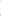 - inne ………………………………………………………………………………………………….* Wykonawca, którego oferta zostanie wybrana, przed podpisaniem umowy zobowiązany jest do dostarczenia Zamawiającemu oryginału uprawnień inspektora nadzoru lub poświadczonej kopii.